Społeczność Szkoły Podstawowej z Oddziałami Gimnazjalnymizapraszana koncert z okazji 99. rocznicyPowstania Wielkopolskiego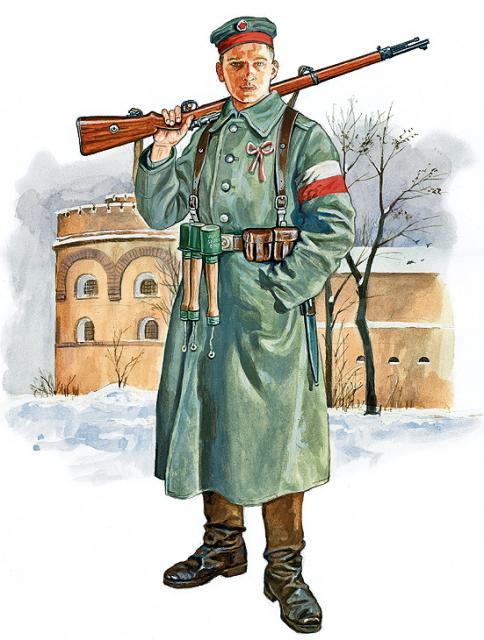  30. 12. 2017 r.  o 17.00Sala Wiejska w Grzebienisku